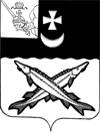 КОНТРОЛЬНО-СЧЕТНЫЙ ОРГАН БЕЛОЗЕРСКОГО МУНИЦИПАЛЬНОГО РАЙОНА161200, Вологодская область, г. Белозерск, ул. Фрунзе, д.35тел. (81756)  2-32-54,  факс (81756) 2-32-54,   e-mail: krk@belozer.ruЗаключениена проект решения Совета Шольского сельского поселения о внесении изменений в решение Шольского сельского поселения от 25.12.2020 № 42 «О бюджете Шольского сельского поселения  на 2021 год и плановый период 2022 и 2023 годов»от 04 февраля 2020 годаЭкспертиза проекта проведена на основании  пункта 12.2 статьи 12 Положения о Контрольно-счетном органе Белозерского муниципального района, утвержденного решением Представительного Собрания Белозерского муниципального района от 26.05.2020 № 33, пункта 4 плана работы Контрольно-счетного органа Белозерского муниципального района на 2021 год.Предмет финансово-экономической экспертизы: проект  решения Совета Шольского сельского поселения о внесении изменений решение Совета Шольского сельского поселения от 25.12.2020 № 42 «О бюджете Шольского сельского поселения на 2021 год и плановый период 2022 и 2023 годов».Цель экспертизы: определение достоверности и обоснованности показателей вносимых изменений в решение Совета Шольского сельского поселения от 25.12.2020 № 42 «О бюджете Шольского сельского поселения на 2021 год и плановый период 2022 и 2023 годов».Сроки проведения: с 03.02.2021 по 04.02.2021Для заключения были представлены следующие документы:проект решения Совета Шольского сельского поселения «О внесении изменений в решение Совета Шольского сельского поселения от 25.12.2020 № 42;копия листа согласования проекта с результатами согласования;пояснительная записка Финансового управления Белозерского муниципального района;справка по остаткам средств бюджета;копия Постановления от 12.01.2021 № 2 Администрации Шольского сельского поселения.В ходе проведения  экспертизы проекта решения установлено:Проектом решения предлагается утвердить основные характеристики бюджета поселения на 2021 год: - в общий объем доходов изменения не вносятся, объем доходов поселения предусмотрен в сумме 7 481,1 тыс. рублей, - общий объем расходов в сумме 7 796,8 тыс. рублей, что больше ранее утвержденного объема расходов на 315,7 тыс. рублей; - объем дефицита бюджета в сумме 315,7 тыс. рублей или 24,4% от общего объема доходов без учета объема безвозмездных поступлений и поступлений налоговых доходов по дополнительным нормативам отчислений (за счет входящего остатка собственных доходов на начало года).Приложение 1 «Источники внутреннего финансирования дефицита бюджета поселения на 2021 год и плановый период 2022 и 2023 годов» предлагается изложить в новой редакции. Предусмотрено изменение остатков средств на счетах по учету средств бюджета поселения, дефицит на 2021 год в размере 315,7 тыс. рублей.Нарушений ст.92.1 и ст.96 Бюджетного кодекса РФ при установлении размера дефицита не установлено.Приложение 3  «Перечень и коды главных администраторов доходов бюджета поселения на 2021 год и плановый период 2022 и 2023 годов и закрепляемые за ними виды (подвиды) доходов» изложить в новой редакции добавив коды на основании постановления  от 12.01.2021 № 2. Для возврата неиспользованной субсидии на уличное освещение за 2020 год в сумме 59,9 тыс. рублей, согласно соглашению между Департаментом ТЭК и Администрацией Шольского сельского поселения.Таблица № 1                                                                                                                                Приложение 5 «Распределение бюджетных ассигнований по разделам, подразделам  классификации расходов на 2021 год и плановый период 2022 и 2023 годов» предусмотрено изложить в новой редакции, а именно: добавление входящего остатка на 01.01.2021 год в сумме 315,7 тыс. рублей.Таблица № 2                                                                                                                                тыс. рублейПриложение 6 «Распределение бюджетных ассигнований по разделам, подразделам, целевым статьям и видам расходов в ведомственной структуре расходов бюджета поселения на 2021 год и плановый период 2022 и 2023 годов» предлагается изложить в новой редакции, а именно: увеличить объем расходов на сумму 315,7 тыс. рублей за счет входящего остатка и учесть следующие поправки:Таблица № 3                                                                                                                                тыс. рублейПриложение 7 «Распределение бюджетных ассигнований на реализацию муниципальной программы «Развитие территории Шольского сельского поселения на 2021-2025 годы» предлагается изложить в новой редакции. С учетом вносимых поправок объем расходов по основным мероприятиям программы составит:Таблица № 4                                                                                                                             тыс. рублейПриложение 9 «Межбюджетные трансферты, передаваемые бюджету Шольского сельского поселения из бюджета муниципального района на осуществление части полномочий по решению вопросов местного значения в соответствии с заключенными соглашениями на 2021 год» предлагается изложить в новой редакции увеличив объем межбюджетных трансфертов на сумму входящего остатка в размере 297,1 тыс. рублей.Приложение 10 «Распределение объемов межбюджетных трансфертов бюджету Шольского сельского поселения за счет средств Дорожного фонда Белозерского муниципального района на 2021 год» предлагается изложить в новой редакции увеличив объем межбюджетных трансфертов на 56,8 тыс. рублей.Выводы:Представленный проект решения Совета Шольского сельского поселения о внесении изменений в решение Совета Шольского сельского поселения от 25.12.2020 №42 «О бюджете Шольского сельского поселения на 2021 год и плановый период 2022 и 2023 годов» разработан в соответствии с  бюджетным законодательством, Положением о бюджетном процессе Шольского сельского поселения и рекомендован к принятию.Аудиторконтрольно-счетного органа района                                               М.А. ЯковлеваКод доходаНаименование вида дохода 2 19 60010 10 0000 150Возврат прочих остатков субсидий, субвенций и иных межбюджетных трансфертов, имеющих целевое назначение, прошлых лет из бюджетов сельских поселенийНаименованиеРПУтверждено по бюджету на 2021 год(решение от 25.12.2020 № 42)Поправки 2021 годУточненный бюджет на 2021 год123456Общегосударственные вопросы01003 821,5+18,53 840,0Функционирование высшего должностного лица субъекта Российской Федерации и муниципального образования0102772,2772,2Функционирование Правительства Российской Федерации, высших исполнительных органов государственной власти субъектов Российской Федерации, местных администраций01042 636,9+18,52 655,4Обеспечение финансовых, налоговых и таможенных органов и органов финансового (финансово-бюджетного) надзора010629,629,6Резервные фонды01111,11,1Другие общегосударственные вопросы0113381,7381,7Национальная оборона0200104,5104,5Мобилизационная и войсковая подготовка0203104,5104,5Национальная безопасность и правоохранительная деятельность0300274,0274,0Защита населения и территории от чрезвычайных ситуаций природного и техногенного характера, пожарная безопасность0310274,0274,0Национальная экономика0400566,3+56,8623,1Дорожное хозяйство0409566,3+56,8623,1Жилищно-коммунальное хозяйство05002 472,2+240,42 712,6Жилищное хозяйство0501723,8+121,8845,6Коммунальное хозяйство05020,0+118,6118,6Благоустройство05031752,21752,2Другие вопросы в области жилищно-коммунального хозяйства05050,00,0Образование07003,43,4Молодежная политика и оздоровление детей07073,43,4Социальная политика1000239,2239,2Пенсионное обеспечение1001239,2239,2Физическая культура и спорт11000,00,0Физическая культура11010,00,07 481,1+315,77 796,8КФСРКВСРКЦСРКВРПоправки 2021 годОснование12345601048119100000190240+18,5На оплату счетов на услуги связи, редакции, ГСМ04098114500290030240+56,8Содержание дорог05018114500390010240+121,8Взносы в ФКР, оплата счетов за муниципальную квартиру05028114500490020240+118,6Оплата счетов за анализ воды, электроэнергии на арт. скважинеИтогоИтогоИтогоИтого+315,7Входящий остатокНаименованиеРПУтверждено по бюджетуна 2021 год(решение от 25.12.2020 №42)Поправки2021 годУточненный бюджет на 2021 год(проект решения)123456Основное мероприятие, направленное на обеспечение мер пожарной безопасности0310274,0274,0Основное мероприятие «Содержание муниципальных дорог общего пользования (при условии передачи полномочий)»0409566,3+56,8623,1Основное мероприятие «Жилищное хозяйство»0501723,8+121,8845,6Основное мероприятие «Коммунальное хозяйство»05020,0+118,6118,6Основное мероприятие «Мероприятия, направленные на повышение уровня комплексного обустройства населенных пунктов05031 748,41 748,4Основное мероприятие «Организация и проведение мероприятий по направлениям государственной молодежной политики»07073,43,4Основное мероприятие «Мероприятия направленные на развитие физической культуры и спорта11010,00,0ВСЕГО РАСХОДОВ3 315,9+297,23 613,1